FORMULARZ OFERTOWY

Załącznik nr A do SIWZSPW.272.        .2014Szczegółowy opis przedmiotu zamówienia Wykonanie i montaż elementów stolarskich – obudowy grzejników, drzwi, okiennice, boazeria, 
adaptacja zabytkowego pałacu w Chrzęsnem na cele edukacyjno-kulturalne – wyposażenie zespołu pałacowego L.p.Nazwa produktuIlośćWymagania/Uwagi1Okiennice wewnętrzne drewniane (Wielka Sień ) 


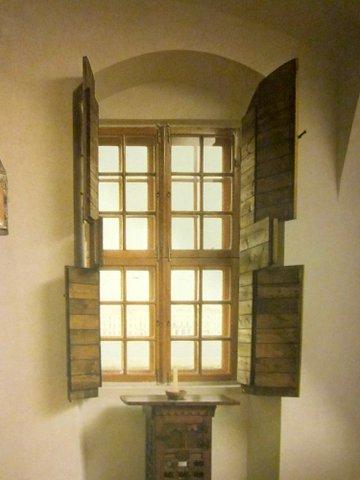 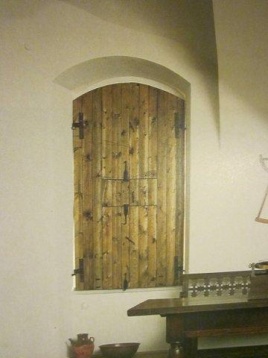 1 kpl.Podział na 4 kwatery, skrzydła łamane składane do środka. Wykonane z masywu dębowego barwionego, klejonego, zabezpieczonego woskiem,  ze stylizowanymi okuciami, wzory i kolorystyka do uzgodnienia wg próbek.
Wym. około 154 x 250.
GÓRNA KWATERA ZAKOŃCZONA ŁUKIEM, wg kształtu nadproża.
Wskazane jest przed wykonaniem zweryfikować wymiary i dokonać oględzin.Uszczegółowienie w załączniku nr F.2Okiennice wewnętrzne drewniane (Sale wystawowe i recepcja/szatnia) 6 kpl.Podział na 4 kwatery, skrzydła łamane składane do środka
Wykonane z masywu dębowego barwionego, klejonego, zabezpieczonego woskiem,  ze stylizowanymi okuciami, wzory i kolorystyka do uzgodnienia wg próbek. 
Wym. około 154 x 250.
GÓRNA KWATERA ZAKOŃCZONA PROSTO, wg kształtu nadproża.
Wskazane jest przed wykonaniem zweryfikować wymiary i dokonać oględzin.Uszczegółowienie w załączniku nr F.3Okiennice wewnętrzne drewniane ( Hall przy windzie)2 kpl.Podział na 4 kwatery, skrzydła łamane składane do środka.
Wykonane z masywu dębowego barwionego, klejonego,  zabezpieczonego woskiem,  ze stylizowanymi okuciami, wzory i kolorystyka do uzgodnienia. 
Wym. około 154 x 250.
GÓRNA KWATERA ZAKOŃCZONA PROSTO, wg kształtu nadproża.
Wskazane jest przed wykonaniem zweryfikować wymiary i dokonać oględzin.Uszczegółowienie w załączniku nr F.4Obudowa grzejnika tralkowa  z siatką mosiężną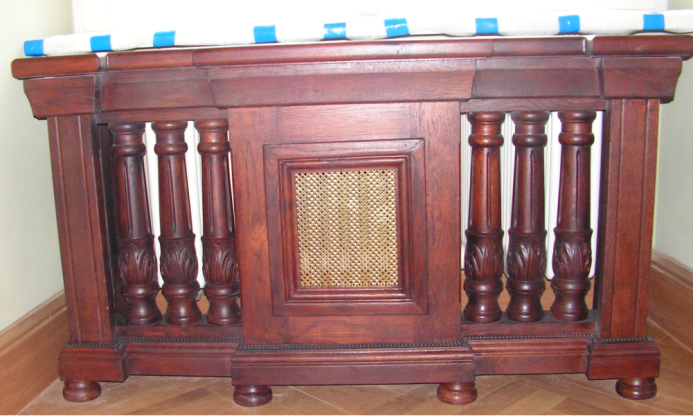 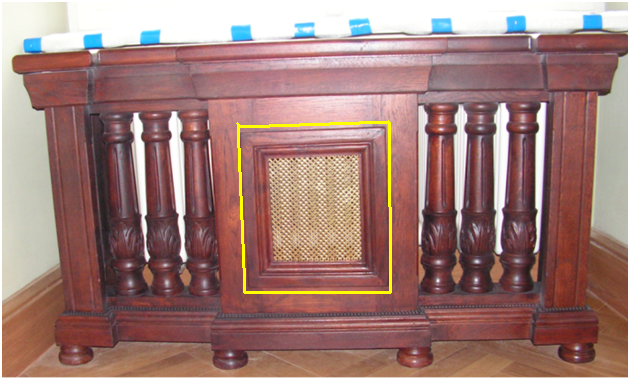 3 szt.Należy powiększyć otwór na froncie obudowy  z kratką mosiężną do wymiarów: 35,5 x 33 z ramką. Zastosować siatkę mosiężną – wzór koniczynka o drobnych oczkach ( wg istniejącej). Wykończyć  kratki listwą o profilu mniejszym  i węższym od istniejącej. Wykonać zgodnie z listwą zastosowaną – profilowana szer. ok. 4.5 cm,  w boazerii.
Zmienić istniejące nóżki na  nóżki toczone spłaszczone  szer. ok. 10 cm równe szerokości pilasterka,  po 6 szt. do każdej wysłony. Wysokość obudowy dostosować pod parapet zachowując szczelinę około 0,5 -1cm. Podrzeźbić pilastry - wykonać głębsze kanelowanie. Siatkę mosiężną spatynować  (przyciemnić) – razem 3 szt.
Wskazane jest przed wykonaniem zweryfikować wymiary i dokonać oględzin.Uszczegółowienie w załączniku nr C.5Obudowa grzejnika z siatką mosiężną  (Sala różowa i niebieska) 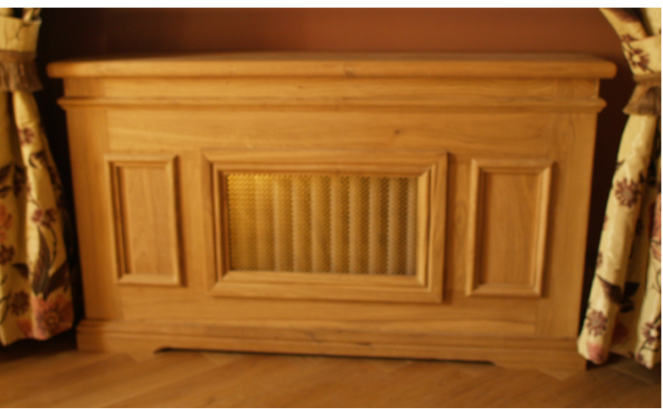 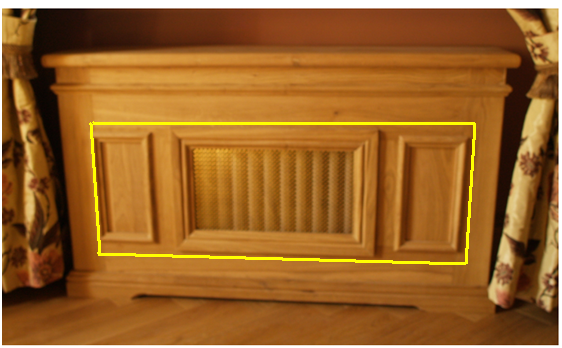 6 szt.Powiększyć otwór na froncie obudowy  z kratką mosiężną do wymiarów: 105 x 40 cm z ramką. Zastosować siatkę mosiężną – wzór koniczynka o drobnych oczkach (wg istniejącej). Wykończyć  kratki listwą o profilu mniejszym  i węższym od istniejącej. Wykonać zgodnie z listwą już zastosowaną w obiekcie – profilowana szer. ok. 4.5 cm,  w boazerii w Sali różowej i niebieskiej. 
Wymiary  bocznych ramek powiększyć do wymiarów: ok. szer. 14 cm x wys. 40 cm z ramką.
Dołożyć nóżki toczone spłaszczone  szer. ok. 10 cm po 4 szt. do każdej wysłony i tym samym podnieść wysokość obudowy pod parapet zachowując szczelinę około 0,5 -1cm. 
Zmienić kolor obudowy – zintegrować z kolorem stolarki okiennej, obudowy glifu okiennego – przemalować na RAL 1013.
Wskazane jest przed wykonaniem zweryfikować wymiary i dokonać oględzin.Uszczegółowienie w załączniku nr C.6Boazeria płycinowa  (Sala różowa i niebieska)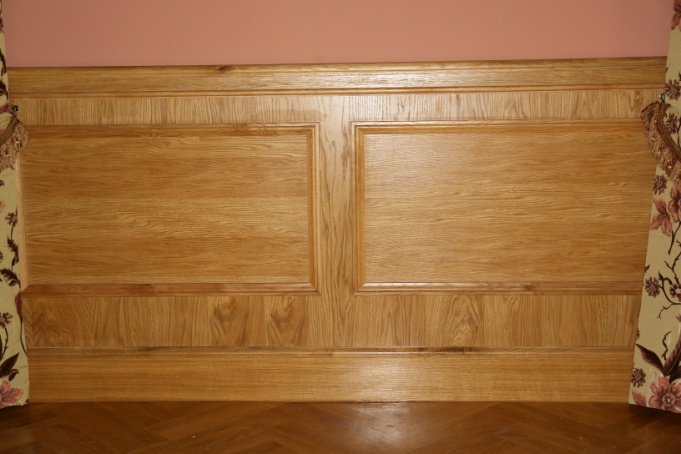 2 kpl.Boazerie w sali Niebieskiej i Różowej razem z cokołem i dodatkowymi profilami należy przemalować na kolor stropów drewnianych i karniszy,  dołożyć ćwierćwałek przy podłodze i półwałek na linii kontaktów (zamykający płyciny od dołu), wykonać  wykończenia,  zmienić proporcje płyciny przy wejściu do kaplicy i wykonać zakończenia listwą szer. ok. 8 cm przy ścianach kominkowych. 
Wys. 120 cm x 50 mb = 60 m2,  w tym:
Dł. w Sali różowej ok. 27 mb.
Dł. w Sali niebieskiej ok. 23 mb.
Wskazane jest przed wykonaniem zweryfikować wymiary i dokonać oględzin.7Boazeria płycinowa na klatce schodowej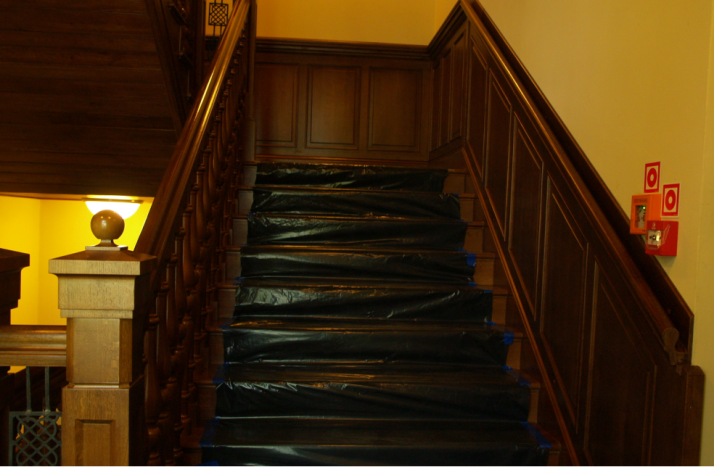 1 kpl.Prace wykończeniowe, estetyzujące, wykończenie zakończeń,   miejscowe scalenie kolorystyczne, scalenie  kolorystyczne wangi i boazerii, listew cokołowych, zakończenia narożników (zawinięcia) na podestach i fragment  ściany na pierwszym biegu schodów. Połączyć z nowymi obudowami glifów na piętrze.
H 120 cm x 40 mb.
Wskazane jest przed wykonaniem zweryfikować wymiary i dokonać oględzin.8Obudowa glifów drzwiowych       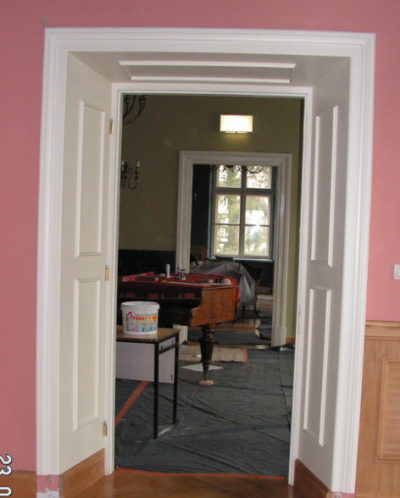 6 kpl.Wykończenie istniejących obudów i glifów otworów drzwiowych na I piętrze i na poddaszu- przemalowanie cokołów w obrębie  obudowy glifów na kolor RAL 1013, dołożenie listew maskujących w obudowie w kaplicy, zmiana proporcji elementów dolnych (bazy) w listwowaniu otworów na poddaszu – razem 6 kpl.
Wskazane jest przed wykonaniem zweryfikować wymiary i dokonać oględzin.9Obudowa glifów okiennych (Sala konferencyjno – wystawowa Zielona)           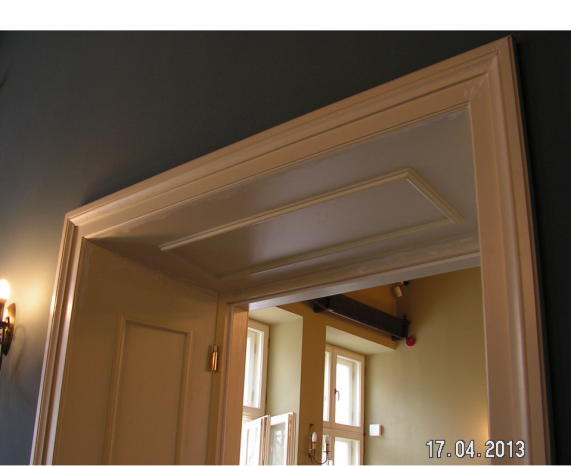 4 kpl.W nawiązaniu do obudowy glifów drzwiowych RAL 1013 – 3 okna i 1 drzwi balkonowe, obudowy na głębokość parapetu. Cokół na filarach międzyokiennych pomalować na RAL 1013. 
Wym. okien ok. szer.135 x wys.265 x 40/47gł. – 3 szt.
Wym. drzwi balkon. – 1 szt. ok szer.140 x wys.340 x gł. 40cm.
Wskazane jest przed wykonaniem zweryfikować wymiary i dokonać oględzin.Uszczegółowienie w załączniku nr B.10Boazeria drewniana (Sala  zielona)      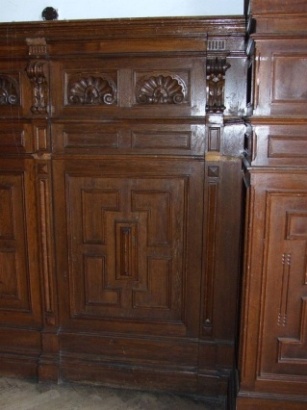 1 kpl.Wykonana z masywu dębowego, wybarwiona w kolorze  istniejących stropów drewnianych. 
Wys. ok. 150cm  w nawiązaniu do istniejących elementów.
H 150cm x 22,65mb = 34m2.
Wskazane jest przed wykonaniem zweryfikować wymiary i dokonać oględzin.Uszczegółowienie w załączniku nr B.11Obudowa glifów okiennych (Sala konferencyjna Różowa)3 kpl.W nawiązaniu do obudowy glifów drzwiowych RAL 1013 – 3 okna.
Wym. ok. szer.156 x wys.260 x 34gł. 
Wskazane jest przed wykonaniem zweryfikować wymiary i dokonać oględzin.Uszczegółowienie w załączniku nr B.12Obudowa glifów okiennych (Hall przy windzie I p)    2 kpl.W nawiązaniu do obudowy glifów drzwiowych RAL1013 – 2 okna.
Wym. ok. szer.156 x wys.260 x 34gł.
Wskazane jest przed wykonaniem zweryfikować wymiary i dokonać oględzin.Uszczegółowienie w załączniku nr B.13Obudowa glifów okiennych  (Sala  konferencyjna NIEBIESKA)  3 kpl.W nawiązaniu do obudowy glifów drzwiowych RAL 1013 – 3 okna.
Wym. ok. szer.155 x wys.265 x 50gł. 
Wskazane jest przed wykonaniem zweryfikować wymiary i dokonać oględzin.Uszczegółowienie w załączniku nr B.14Obudowa glifów  wejściowych na klatki 
schodowe na I piętrze (1/10, 1/11) 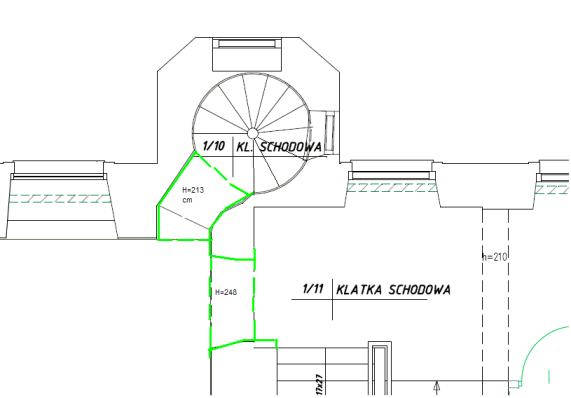 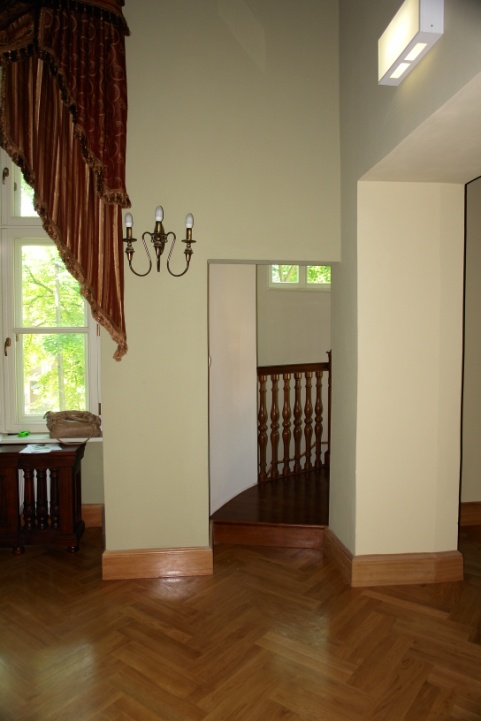 2 kpl.Wykończenie glifów otworów wejściowych na całej szerokości i głębokości wraz nadprożem i wraz z listwowaniem - w połączeniu i w nawiązaniu do istniejącej boazerii  na klatce schodowej oraz zintegrowane z boazerią w sali zielonej- do wykonania. Obudowy nawiązujące kolorystyczne i stylistycznie do boazerii, karniszy i historycznych stropów drewnianych.
Wejście na kl. okrągłą, 
glif łamany szer.100 x gł.48,5 + 103 x 232 x wys. – 1 szt. 
Wejście na klatkę schodową główną,
wym. ok. 137 x 20 + 50gł. 60 + 50gł x 248 wys. 1 szt.
Wskazane jest przed wykonaniem zweryfikować wymiary i dokonać oględzin.Uszczegółowienie w załączniku nr B.15Obudowa glifu przy windzie na I piętrze (1/11 Hall przy windzie  na piętrze) 
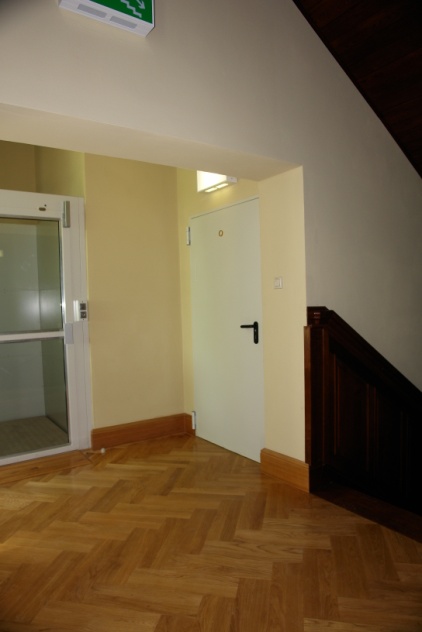 1 kpl.Wykończyć glif- filar przy schodach i dół podciągu  wraz z listwowaniem – zintegrować stylistycznie i kolorystycznie  z boazerią na klatce schodowej.
Zabudowa filara przy klatce schodowej (obok drzwi do wc) i podciągu wym. ok. wys.210 x szer.50 cm. 
Wskazane jest przed wykonaniem zweryfikować wymiary i dokonać oględzin.Uszczegółowienie w załączniku nr E.16Obudowa grzejnika – z siatki mosiężnej  z aplikacją (Hall przy windzie  )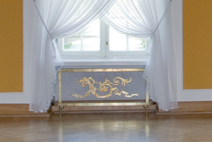 
Zdjęcie drugie dot. obudowy grzejnika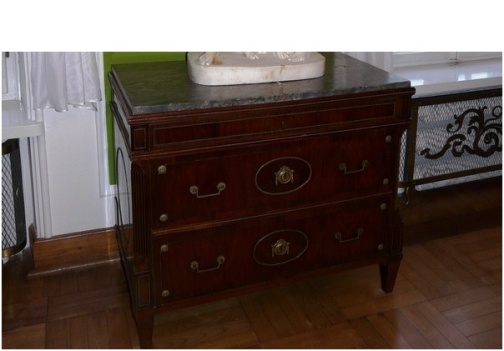 1 szt.Obudowa grzejnika vis a vis schodów na piętrze, stojąca na podłodze, lekka ażurowa, z zaokrąglonymi bokami, na stopkach mosiężnych. Wykonana z siatki mosiężnej z aplikacją – wg załączonego wzoru.
Wym. około: wys.70 x szer.150 x  gł.30 cm.
Wskazane jest przed wykonaniem zweryfikować wymiary i dokonać oględzin.Uszczegółowienie w załączniku nr D.17Obudowa grzejnika (poddasze, 2/1 Sala środkowa)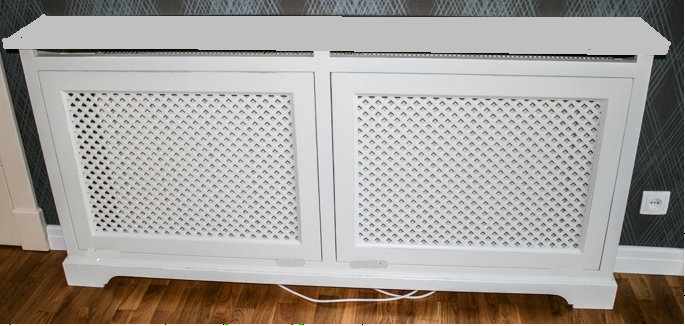 1 szt.Obudowa stojąca na podłodze. Wykonana z masywu dębowego,  malowana w kolorze Ral1013 alternatywnie z siatką drewnianą lub siatką mosiężną. Front obudowy 1 elementowy (bez podziału środkowego).
Wym. około: wys.60 x szer.125 x gł.35 cm.
Wskazane jest przed wykonaniem zweryfikować wymiary i dokonać oględzin.Uszczegółowienie w załączniku nr D.18Obudowa grzejnika (2/3 Pokój biurowy)         1 szt.Obudowa stojąca na blacie podokiennym Wykonana z masywu dębowego w kolorze Ral1013 alternatywnie z siatką drewnianą lub siatką mosiężną Front obudowy 1 elementowy (bez podziału środkowego).
Wym. około: wys.55 x szer.100 x  gł.35 cm.
Wskazane jest przed wykonaniem zweryfikować wymiary i dokonać oględzin.Uszczegółowienie w załączniku nr D.19Obudowa grzejnika (2/4 Salon Literacki)2 szt.Obudowa stojąca na blacie podokiennym. Wykonana z masywu dębowego w kolorze Ral1013 alternatywnie z siatką drewnianą lub siatka mosiężną. Front obudowy 1 elementowy  (bez podziału środkowego).
Wym. około: wys.55 x szer.110 x  gł.35 cm.
Wskazane jest przed wykonaniem zweryfikować wymiary i dokonać oględzin.Uszczegółowienie w załączniku nr D.20Obudowa grzejnika  (2/10 Hall)1 szt.Obudowa stojąca na podłodze wykonana z masywu dębowego w kolorze Ral1013 alternatywnie z siatką drewnianą lub siatką mosiężną. Front obudowy 1 elementowy (bez podziału środkowego).
Wym. około: wys.65 x szer.145 x gł.35 cm.
Wskazane jest przed wykonaniem zweryfikować wymiary i dokonać oględzin.Uszczegółowienie w załączniku nr D.21Obudowa grzejnika (2/11 Pracownia  badań)1 szt.Obudowa stojąca na podłodze. Wykonana z masywu dębowego w kolorze  Ral1013 alternatywnie z siatką drewnianą lub siatką mosiężną. Front obudowy 1 elementowy (bez podziału środkowego).
Wym. około: wys.62 x szer.110 x  gł.35 cm.
Wskazane jest przed wykonaniem zweryfikować wymiary i dokonać oględzin.Uszczegółowienie w załączniku nr D.